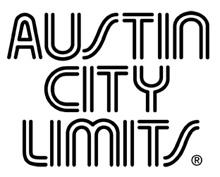 LEGENDARY IGGY POP ON AUSTIN CITY LIMITSJoined by an All-Star Band including Queens of the Stone Age’s Josh Homme & Dean Fertita and Arctic Monkeys’ Matt HeldersNew Episode Airs October 29th on PBSAustin, Texas—October 25, 2016—Austin City Limits (ACL) presents a Season 42 highlight: an hour with the one and only Iggy Pop.  The larger than life icon gives a king-sized performance in his first-ever ACL appearance, with a mix of classics and songs from his acclaimed 2016 release Post Pop Depression, his first career solo #1 album.  The new installment airs October 29th at 8pm CT/9pm ET.  The program airs weekly on PBS stations nationwide (check local listings for times) and full episodes are made available online for a limited time at pbs.org/austincitylimits immediately following the initial broadcast. Viewers can visit acltv.com for news regarding future tapings, episode schedules and select live stream updates. The show's official hashtag is #acltv.   Bringing new songs to life alongside classics that bookend his storied career, Iggy is joined by the all-star team behind Post Pop Depression: Queens of the Stone Age’s Josh Homme and Dean Fertita and the Arctic Monkeys’ Matt Helders, augmented for the stage with Queens’ Troy Van Leeuwen and indie-rock mainstay Matt Sweeney.  Hurtling onstage to open the eleven-song set with “Lust For Life,” the godfather of punk bares his soul and torso in this memorable hour.  Shirtless by the second song, the Detroit native performs selections from his first two solo albums, the late 1970s pair of collaborations with David Bowie, The Idiot and Lust for Life, including rarely performed gems “Some Weird Sin” and “China Girl”.  A raucous “Funtime” features Josh Homme taking the vocal sung by co-writer Bowie on the original version.  Iggy launches into new classics fitting perfectly into his solo catalog, featuring tight, punchy marvels that embellish his earlier work.  Displaying his uniquely animated stage presence, the veteran rock ‘n’ roll warrior thrills with several forays deep into the crowd, saying “This is a pretty good job.”  "There's never been another show quite like this one, and that's saying a lot!” says ACL executive producer Terry Lickona.  “Iggy is an ageless, timeless, human dynamo, and he took command of the stage, the cameras, the whole building. This show captures the essence of what makes Iggy Pop the godfather of punk rockers."Episode setlist:LUST FOR LIFEAMERICAN VALHALLASIXTEENIN THE LOBBYSOME WEIRD SINFUNTIMETONIGHTSUNDAYCHINA GIRLBREAK INTO YOUR HEARTGARDENIAAbout Austin City LimitsAustin City Limits (ACL) offers viewers unparalleled access to featured acts in an intimate setting that provides a platform for artists to deliver inspired, memorable, full-length performances. The program is taped live before a concert audience from The Moody Theater in downtown Austin. Austin City Limits is the longest-running music series in American television history and remains the only TV series to ever be awarded the National Medal of Arts. Since its inception, the groundbreaking music series has become an institution that's helped secure Austin's reputation as the Live Music Capital of the World. The historic KLRU Studio 6A, home to 36 years of ACL concerts, has been designated an official Rock & Roll Hall of Fame Landmark. In 2011, ACL moved to the new venue ACL Live at The Moody Theater in downtown Austin. ACL received a rare institutional Peabody Award for excellence and outstanding achievement in 2012.	 Austin City Limits is produced by KLRU-TV and funding is provided in part by Dell, the Austin Convention Center Department, Shiner Beers and HomeAway.com. Additional funding is provided by the Friends of Austin City Limits. Learn more about Austin City Limits, programming and history at acltv.com.	 Media Contact:Maureen Coakley for ACLmaureen@coakleypress.comt: 917.601.1229Maury SullivanKLRU-TVmsullivan@klru.orgt: 512.475.9087